Активные каникулы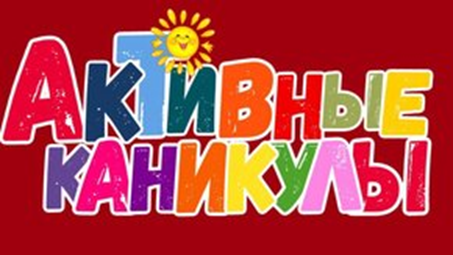 Летние каникулы — долгожданная пора для школьников, время, которое приносит незабываемые впечатления, о которых потом вспоминается целый год.Для того, чтобы досуг ребят был организованным и полезным Министерство образования, науки и молодежи Республики Крым предлагает более 150 конкурсных программ, мероприятий, акций и мастер-классов различной направленности под названием «Активные каникулы».Школьникам предоставляется возможность в каникулярный период продолжить развивать свои способности, а также поверить в себя, раскрыть в себе новые таланты.Данную работу организовали республиканские учреждения дополнительного образования Республики Крым.  На сайтах каждого учреждения дополнительного образования во вкладке «Активные каникулы» размещена информация о мероприятиях.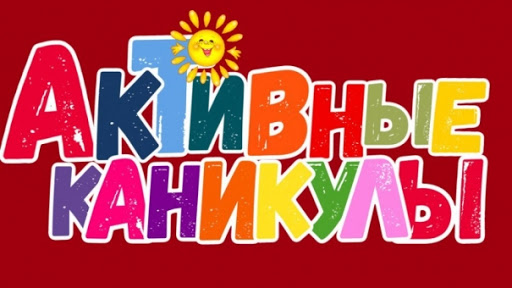 План мероприятий «Активные каникулы-2021»приказ по школе №  234 от 18.06.План мероприятийпо организации досуга обучающихся в каникулярный период в рамках проекта «Активные каникулы» МБОУ «Желябовская СОШ» Нижнегорского района Республики Крым в 2021 году№ п/пНаименование мероприятия, вида деятельностиКраткое содержаниеСрок проведенияНаправлениеОтветственный 1Виртуальная выставка творческих  работ технического творчестваФото-выставка работ обучающихся публикуется на официальной сайте образовательного учрежденияс 01.07. по 31.07.2021ТехническоеЗаместитель директора- Дрыгина Е. В., педагог- организатор- Исмаилова Э. М., классные руководители 1- 11 классов, социальный педагог- Калашникова М. А.2Акция «Символы моей Родины»Изготовление символов России из различного материала. Фото-отчет публикуется на официальной сайте образовательного учрежденияС 01.08. по 22.08.2021ТехническоеЗаместитель директора- Дрыгина Е. В., педагог- организатор- Исмаилова Э. М., классные руководители: Ильиных В. Н. Рыжкова Е. А. классов, социальный педагог- Калашникова М. А.3Государственной автоинспекции-85 летКонкурс декоративно-прикладного творчества, посвященный 85-летию Госавтоинспекцииhttps://vk.com/wall-87679143_8357июньЗаместитель директора- Дрыгина Е. В., педагог- организатор- Исмаилова Э. М., классные руководители 8- х классов- Халах Л. Р., Джемилова Ф. В.4Акция «Дети за безопасность»Пожарная безопасность, дорожная безопасность, безопасность на железной дороге, профилактика травматизма на водных объектах. Фото-и видео-отчет о проведенной работе по профилактике публикуется на официальной сайте образовательного учрежденияиюнь-август 2021Заместитель директора- Дрыгина Е. В., педагог- организатор- Исмаилова Э. М., классные руководители: Рыжкова Е. А, Руденко Т. С., Ильиных В.Н. социальный педагог- Калашникова М. А.5Фото акция «Первый поход»Для участия в акции нужно разместить на своей странице в социальной сети публикацию фотографий (видео) первого похода с хэштегом #первыйпоход2021с 09.06. по 31.08.2021г.туристско-краеведческоеЗаместитель директора- Дрыгина Е. В., педагог- организатор- Исмаилова Э. М., классные руководители : Кадирва л. Р., социальный педагог- Калашникова М. А.6Участие в мастер-классах "Обеспечение безопасности при работе с туристским снаряжением"Цикл мастер-классов публикуется на информационных платформах ГБОУ ДО РК "ЦДЮТК". Состоит из теоретической и практической части, безопасное применение туристского снаряжения на тренировках и в походес 09.06. по 31.08.2021г.туристско-краеведческоеЗаместитель директора- Дрыгина Е. В., педагог- организатор- Исмаилова Э. М., классные руководители : Ильиных В. Н., Крамаренко Ю. Я.социальный педагог- Калашникова М. А.7Открытый конкурс ГБОУ ДО РК "ЦДЮТК" "Туристскими тропами"Конкурс проходит в дистанционном формате. Ознакомиться с условиями: Положение о проведении открытого конкурса ГБОУ ДО РК "ЦДЮТК "Туристскими тропами "с 08.06. по 31.08.2021г.туристско-краеведческоеЗаместитель директора- Дрыгина Е. В., педагог- организатор- Исмаилова Э. М., классные руководители : Ильиных В. Н., Крамаренко Ю. Я.социальный педагог- Калашникова М. А8Проект «Лето-2021»организация и деятельность экологических отрядов общеобразовательных учреждений (Письмо Управления образования, молодежи и спорта от 03.06.2021 №01-16/858)июнь-август 2021Естественно-научноеЗаместитель директора- Дрыгина Е. В., педагог- организатор- Исмаилова Э. М., классные руководители 1- 1 1 классов,  Ильиных В. Н., Крамаренко Ю. Я.социальный педагог- Калашникова М. А9Онлайн-марафон «Спорт – наша жизнь!»Организация и проведение спортивных мероприятий в образовательных учреждений дистанционном формате. Старт марафона начинает МБОУ «Нижнегорская школа-лицей №1» далее по графику.с 01.08. по 31.08.2021Спортивно-оздоровительноеЗаместитель директора- Дрыгина Е. В., педагог- организатор- Исмаилова Э. М., классные руководители 1- 1 1 классов,  Рыжкова Е. А, Ильиных В. Н.,.социальный педагог- Калашникова М. А10Акция «На зарядку всей семьёй»Оздоровительная акция для детей и их родителей. Онлайн-зарядки образовательных учреждений Нижнегорского районаВидеоролик зарядки размещается на официальном сайте образовательного учрежденияс 01.07. по 09.07.2021Спортивно-оздоровительноеЗаместитель директора- Дрыгина Е. В., педагог- организатор- Исмаилова Э. М., классные руководители 1- 1 1 классов,  Сейтмамутова Л. С., Кадирова Л. Р..социальный педагог- Калашникова М. А11Акция «Помоги собраться в школу»Благотворительная акция в оказании помощи обучающимся из  малоимущих, многодетных и неполным семей с приобретением канцелярских товаров для нового 2021-2022 учебного годас 01.08. по 31.08.2021Социально-гуманитарноеЗаместитель директора- Дрыгина Е. В., педагог- организатор- Исмаилова Э. М., классные руководители 1- 1 1 классов, социальный педагог- Калашникова М. А12Международный конкурс рисунков «Собаки-герои»Ознакомиться с условиями:  https://victorymuseum.ru/online-programs/competition/mezhdunarodnyy-konkurs-risunkov-sobaki-geroi/?utm_source=email+marketing+Mailigen&utm_campaign=приглашение+конкурс+Собаки-герои%21&utm_medium=email   с 10.06. по 25.07.2021ХудожественноеЗаместитель директора- Дрыгина Е. В., педагог- организатор- Исмаилова Э. М., классные руководители 1- 1 1 классов, социальный педагог- Калашникова М. А13Х Всероссийская акции «Добровольцы -детям», Единое   мероприятие  Всероссийской акции –добровольческий  проект «Челлендж «Три шага» Ознакомиться с условиями: https://vk.com/dietidetiamс 07.06. по 27.06.2021Социально-гуманитарноеЗаместитель директора- Дрыгина Е. В., педагог- организатор- Исмаилова Э. М., классные руководители 1- 1 1 классов,  Ильиных В. Н., Крамаренко Ю. Я., Рыжкова Е. А., социальный педагог- Калашникова М. А14Участие в мастер-классах МБОУДО «ЦДЮТ» Нижнегорского района Республики КрымЦикл мастер-классов публикуется на: https://www.youtube.com/channel/UCbrJvZcRwzlyfTTQQ3EM-VQ/videos июнь-август 2021Заместитель директора- Дрыгина Е. В., педагог- организатор- Исмаилова Э. М., классные руководители 1- 1 1 классов,  Ильиных В. Н., Крамаренко Ю. Я.социальный педагог- Калашникова М. А15Участие образовательных учреждений  в проекте «Добрая суббота» в рамках Всероссийского конкурса «Большая перемена»Условия для участия образовательных учреждений предоставляются  по электронной почте еженедельно (каждый четверг или пятницу). Отчетность – еженедельно (каждую среду)июнь- августЗаместитель директора- Дрыгина Е. В., педагог- организатор- Исмаилова Э. М., классные руководители 8- 1 0 классов.16Проект «Волонтеры за чистый Крым»Эколого-просветительская, добровольческая деятельность образовательных учреждений, через устойчивых групп активистов-эко-волонтеров.до 15 июня 2021 годаСоциально-гуманитарное17Муниципальный этап Всероссийской акции «Мы -граждане России!»Торжественная церемония вручения паспортов юным гражданам Российской Федерации, проводимых в Нижнегорском районе. Дни единых действий (Приказ Управления  образования, молодежи и спорта от18.05.2021 №171)до 15 июняЗаместитель директора- Дрыгина Е. В., педагог- организатор- Исмаилова Э. М., классные руководители 1- 1 1 классов,  социальный педагог- Калашникова М. А18Муниципальный этап Республиканского конкурса  фотографий  «Семейный альбом»Семейный конкурс фотографий  (Приказ Управления  образования, молодежи и спорта от04.06.2021 №192)                                                                                                                                      с 09.06. по 21.06.2021 годаЗаместитель директора- Дрыгина Е. В., педагог- организатор- Исмаилова Э. М., классные руководители 1- 1 1 классов,  .социальный педагог- Калашникова М. А19Участие во Всероссийском проекте «Киноуроки в школах России»Организация акции «Киноэкология» Сбор макулатуры. Средства от сбора пойдут на создание детского короткометражного фильма «Навсегда» (до 20 июняСоциально-гуманитарноеЗаместитель директора- Дрыгина Е. В., педагог- организатор- Исмаилова Э. М., классные руководители 1- 1 1 классов, социальный педагог- Калашникова М. А20Муниципальный  конкурс «Родине поём! Слава России!», приуроченного празднованию Дня России среди обучающихся  образовательных учреждений Нижнегорского районаДистанционный конкурс для вокалистов и чтецов, приуроченный празднованию Дня России(Приказ Управления  образования, молодежи и спорта от 18.05.2021 №169)до 15 июняхудожественноеНачальник лагеря- Османова Н. Н.21Муниципальный  конкурс рисунков «Где найдешь страну на свете краше Родины моей?», приуроченного  к празднованию Дня РоссииКонкурс изобразительного творчества среди обучающихся образовательных учреждений (Приказ Управления  образования, молодежи и спорта от 18.05.2021 №168)до 15 июняхудожественноеНачальник лагеря- Османова Н. Н22Муниципальный  конкурс «Русь тысячелетняя», приуроченного празднованию Дня Крещения РусиДистанционный творческий  конкурс для обучающихся и педагогов, приуроченный празднованию Дня Крещения Руси  (28 июля) (Приказ Управления  образования, молодежи и спорта от 04.06.2021 №194)с 10.06.по 30.06.2021художественноеНачальник лагеря- Османова Н. Н Заместитель директора- Дрыгина Е. В., педагог- организатор- Исмаилова Э. М., классные руководители 1- 1 1 классов,  крамаренко Ю. Я..социальный педагог- Калашникова М. А23Муниципальный  творческий фестиваль  «Ромашковый край», приуроченный празднованию Дня семьи, любви и верности  Дистанционный творческий фестиваль для обучающихся и их родителей, приуроченный празднованию Дня семьи, любви и верности (8 июля) Приказ Управления  образования, молодежи и спорта от 09.06.2021 №195)с 17.06. по 18.08.2021Социально-гуманитарноеЗаместитель директора- Дрыгина Е. В., педагог- организатор- Исмаилова Э. М., классные руководители 1- 1 1 классов, Крамаренко Ю. Я. .социальный педагог- Калашникова М. А24Смотр- конкурс ШСК (школьные спортивные клубы)смотр-конкурс на лучшую постановку физкультурной работы и развития массового спорта среди ШСК (Письмо Министерства образования, науки и молодежи от 10.06. 2021 № 01-15/307)до 13 августа 2021спортивноеУчителя физкультуры- Захарченко А. Д., Алеканов Р. В. 